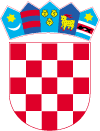 Gradsko vijećeKlasa: 321-03/21-01/1Urbroj: 2186/016-03-21-2Lepoglava, 12.04.2021. godineTemeljem odredbe članka 69. stavka 4. Zakona o šumama („Narodne novine“ broj 68/18, 115/18, 98/19, 32/20 i 145/20), članka 22. Statuta Grada Lepoglave („Službeni vjesnik Varaždinske županije“ broj 64/20 i 18/21) i članka 17. Poslovnika Gradskog vijeća („Službeni vjesnik Varaždinske županije“ broj 18/21), Gradonačelnik Grada Lepoglave podnosi Gradskom vijeću Grada Lepoglave IZVJEŠĆE O IZVRŠENJU PROGRAMA UTROŠKA SREDSTAVA ŠUMSKOG DOPRINOSA ZA 2020. GODINUI.Programom utroška sredstava šumskog doprinosa u 2020. godini („Službeni vjesnik Varaždinske županije“ broj 91/19 i 88/20) planiran je prihod od šumskog doprinosa za 2020. godinu u iznosu od 100.000,00 kuna.II.U 2020. godini s osnove šumskog doprinosa ostvaren je iznos od 93.864,47 kuna koji su utrošeni u svrhu izgradnje komunalne infrastrukture – modernizacija i asfaltiranje nerazvrstanih cesta na području Grada Lepoglave, a prema Programu građenja komunalne infrastrukture u 2020. godini („Službeni vjesnik Varaždinske županije“ broj 91/19 i 88/20).III.Ovo Izvješće će se objaviti na službenim stranicama Grada Lepoglave (www.lepoglava.hr).Predsjednik   	Robert Dukarić	